Publicado en Albalate de Zorita-Guadalajara el 31/12/2020 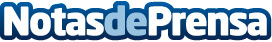 Albalate recibe 2021, con los brazos abiertos a la esperanzaUvas infantiles, visita del cartero real para recoger las últimas cartas de los niños y niñas de Albalate, fallo del concurso de fachadas y reparto por las casas de los regalos de los reyes son algunos de los hitos de la celebración de estas navidades diferentes que se sucederán en los próximos díasDatos de contacto:Javier Bravo606411053Nota de prensa publicada en: https://www.notasdeprensa.es/albalate-recibe-2021-con-los-brazos-abiertos-a Categorias: Sociedad Castilla La Mancha Solidaridad y cooperación Ocio para niños http://www.notasdeprensa.es